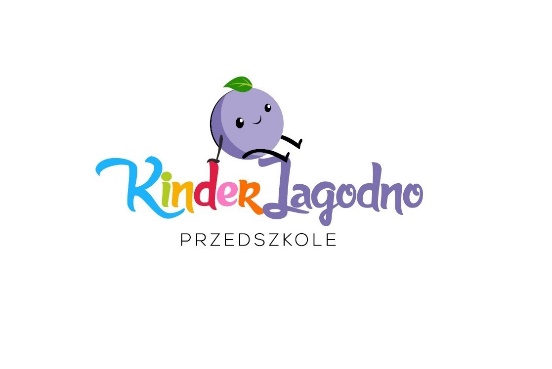 REGULAMIN POSTĘPOWANIA REKRUTACYJNEGODZIECI DO NIEPUBLICZNEGO PRZEDSZKOLA 
KINDER JAGODNO W IWINACH (WROCŁAW)§1Warunkiem ubiegania się rodzica /prawnego opiekuna/ osoby sprawującej pieczę zastępczą dziecka o przyjęcie dziecka do przedszkola, jest przesłanie wypełnionego Formularza Rekrutacyjnego na adres mailowy: kontakt@kinderjagodno.pl lub dostarczenie go osobiście do biura Przedszkola pod adresem: ul. Schuberta 19b, 52-116 Iwiny.§2Do przedszkola przyjmowane są dzieci w wieku 2,5 – 6 lat. W przypadku dzieci młodszych możliwe jest złożenie formularza, jednak ewentualne przyjęcie nastąpi najwcześniej wraz z skończeniem przez dziecko 30 miesiąca życia.§3W przypadku większej liczby kandydatów spełniających warunek o którym mowa w pkt. 2, niż liczba wolnych miejsc, o kolejności przyjęcia decydują w kolejności od najważniejszego poniższe kryteria:Wiek dziecka adekwatny do utworzonych grup wiekowych,Kontynuacja nauki w Przedszkolu Kinder Jagodno,Niepełnosprawność dziecka,Zgłoszenie do Przedszkola Kinder Jagodno jednocześnie dwójki dzieci lub rodzeństwo już uczęszczające,Wielodzietność rodziny dziecka,Samotne wychowywanie dziecka w rodzinie,§4W przypadku, gdy powyższe kryteria nie będą w stanie jednoznacznie określić pierwszeństwa przyjęcia, o kolejności przyjęcia decyduje Dyrekcja Przedszkola.  §5Rekrutacja trwa od 01.03.2021 do 31.03.2021, a wyniki zostaną ogłoszone dnia 16.04.2021 do godz. 16:00.